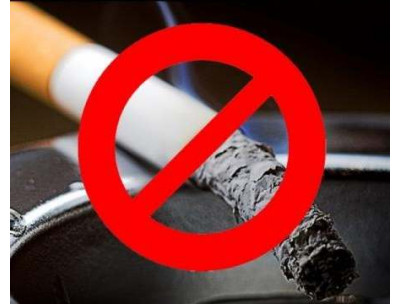 Правила пожарной безопасности при куренииНеосторожное обращение с огнем, в том числе неосторожность при курении – одна из самых распространенных причин пожаров с гибелью людей.Основным нарушением является отсутствие определенного места для курения. Любителям курения необходимо знать, что особенно опасно курить в постели, особенно в состоянии алкогольного опьянения. Курящий человек засыпает, сигарета падает на постельные принадлежности, и происходит загорание. Проснувшись от запаха дыма, трезвый человек способен спастись сам и оказать помощь другим. Алкоголь же затуманивает сознание. В таком состоянии человек может даже не почувствовать первых признаков пожара.Нередко можно наблюдать, как отдельные лица, прикуривая, бросают спички, и окурки куда попало, курят в запрещенных местах, кладут окурки на деревянные предметы, вблизи вещей, способных воспламенятся при малейшем соприкосновении с огнем. Температура тлеющих окурков достаточна для воспламенения некоторых горючих материалов. Вызвав тление горючего материала, сам окурок через некоторое время гаснет. Но образованный им очаг тления при благоприятных условиях может превратиться в пожар.Любители курения должны соблюдать основные правила пожарной безопасности:пользуйтесь большими глубокими пепельницами и постоянно следите за ними;после приема гостей всегда проверяйте, не остались ли непотушенные и тлеющие сигаретные окурки в мягкой мебели, между подушками и в емкостях для мусора;перед тем, как выбросить сигаретные окурки, смочите их водой;не курите в постели или когда лежите — особенно, в сонливом состоянии, при приеме лекарств или после употребления спиртного;установите в доме или квартире автономный пожарный извещатель, которые являются наиболее надежным средством предотвращения пожаров, начинающихся с тления.Для того чтобы избежать трагедии соблюдайте элементарные правила пожарной безопасности при курении:Ни в коем случае не курите в состоянии алкогольного опьянения;Не курите вблизи легковоспламеняющихся и горючих жидкостей;Курите только в специально отведенных для этого местах;Не бросайте спички, и окурки куда попало;Обязательно убедитесь, что спичка и окурок не только не горят, но и не тлеют.Храните спички, зажигалки, сигареты в недоступном для детей месте.Помните, что, закуривая, вы подвергаете опасности не только свое здоровье и свою жизнь, но и жизнь окружающих вас людей. Не оставляйте без внимания своих курящих родных и близких, особенно в состоянии алкогольного опьянения. 